MI NA JAHANJU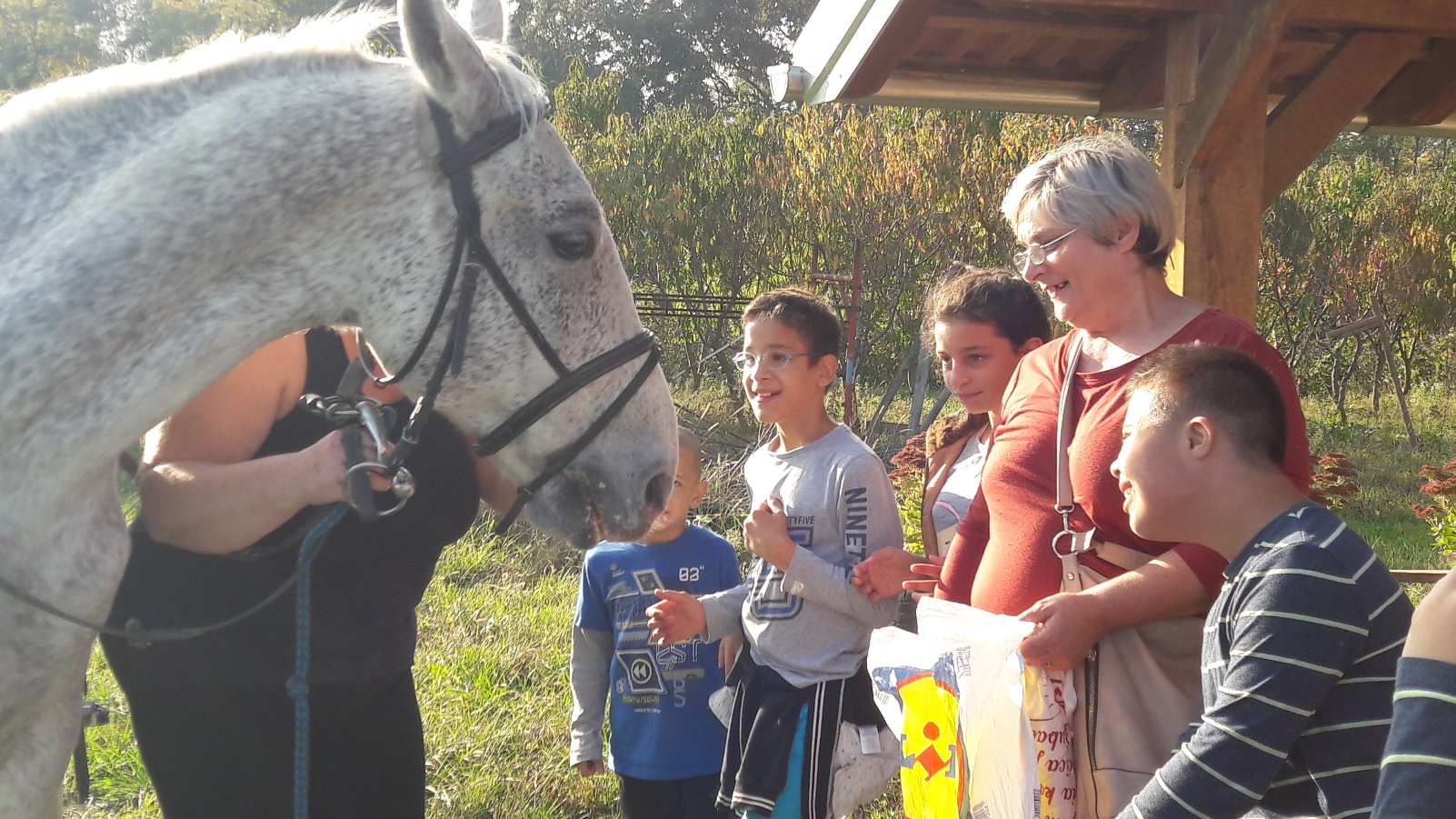 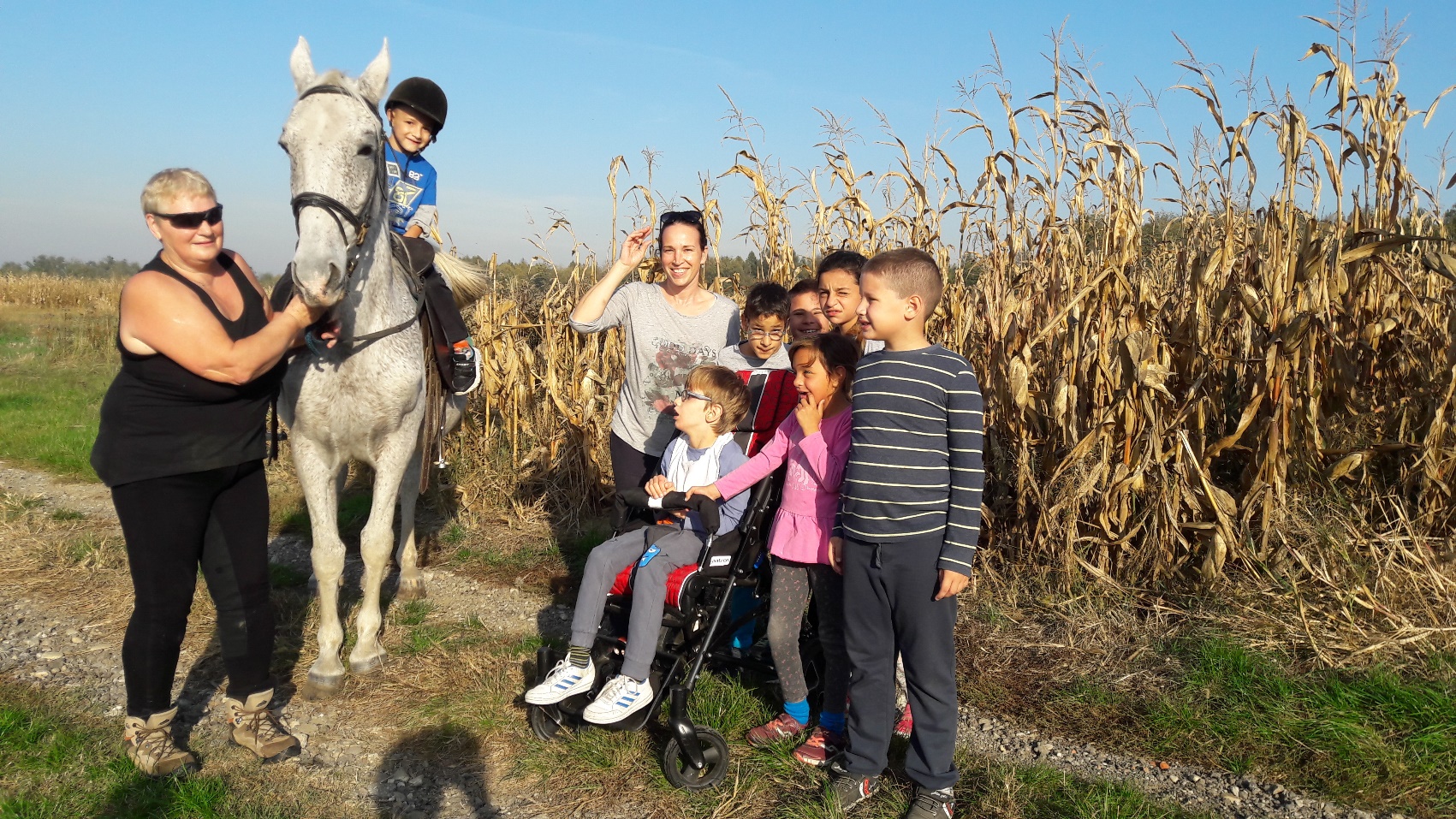 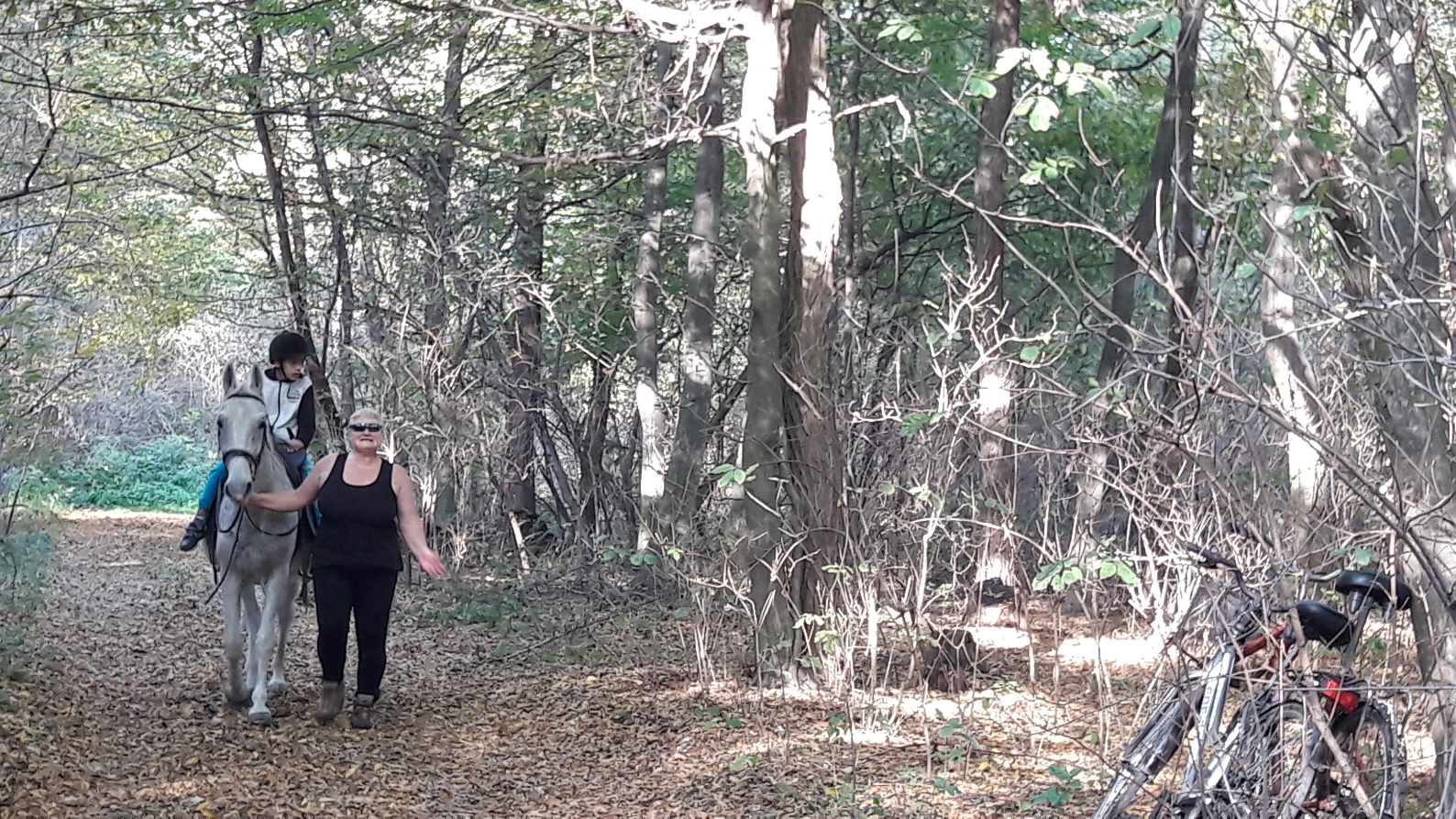 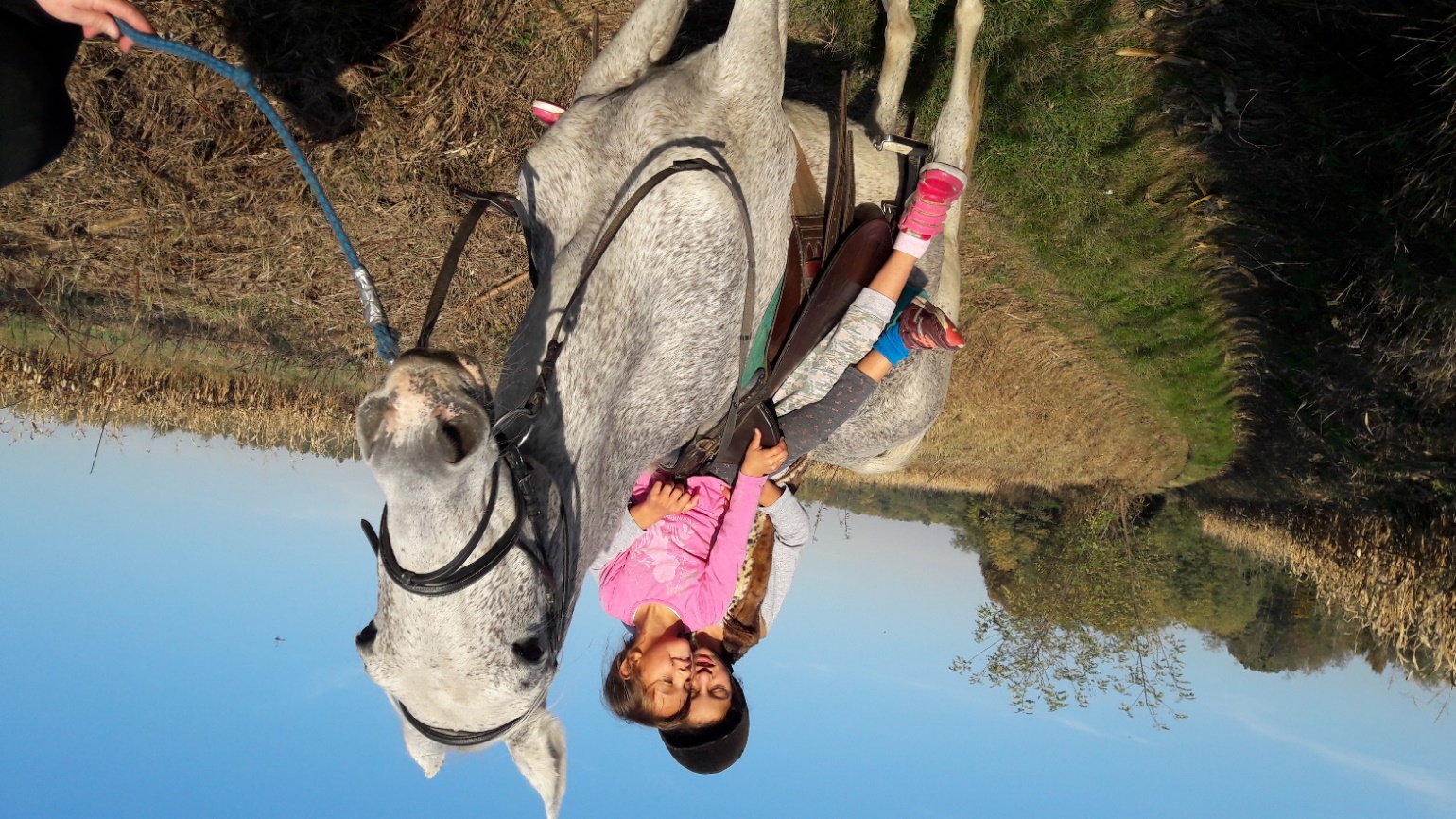 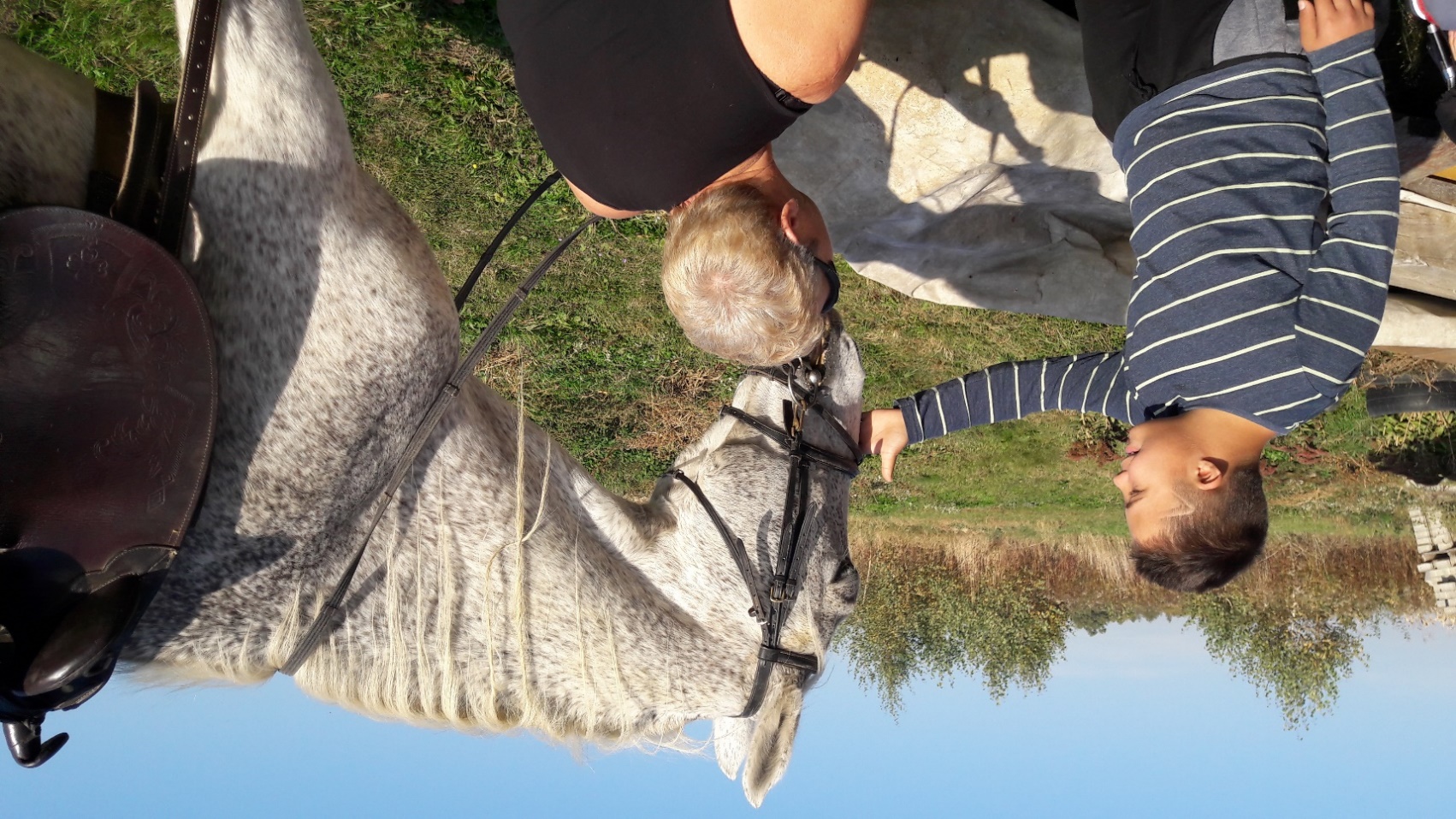 IVAN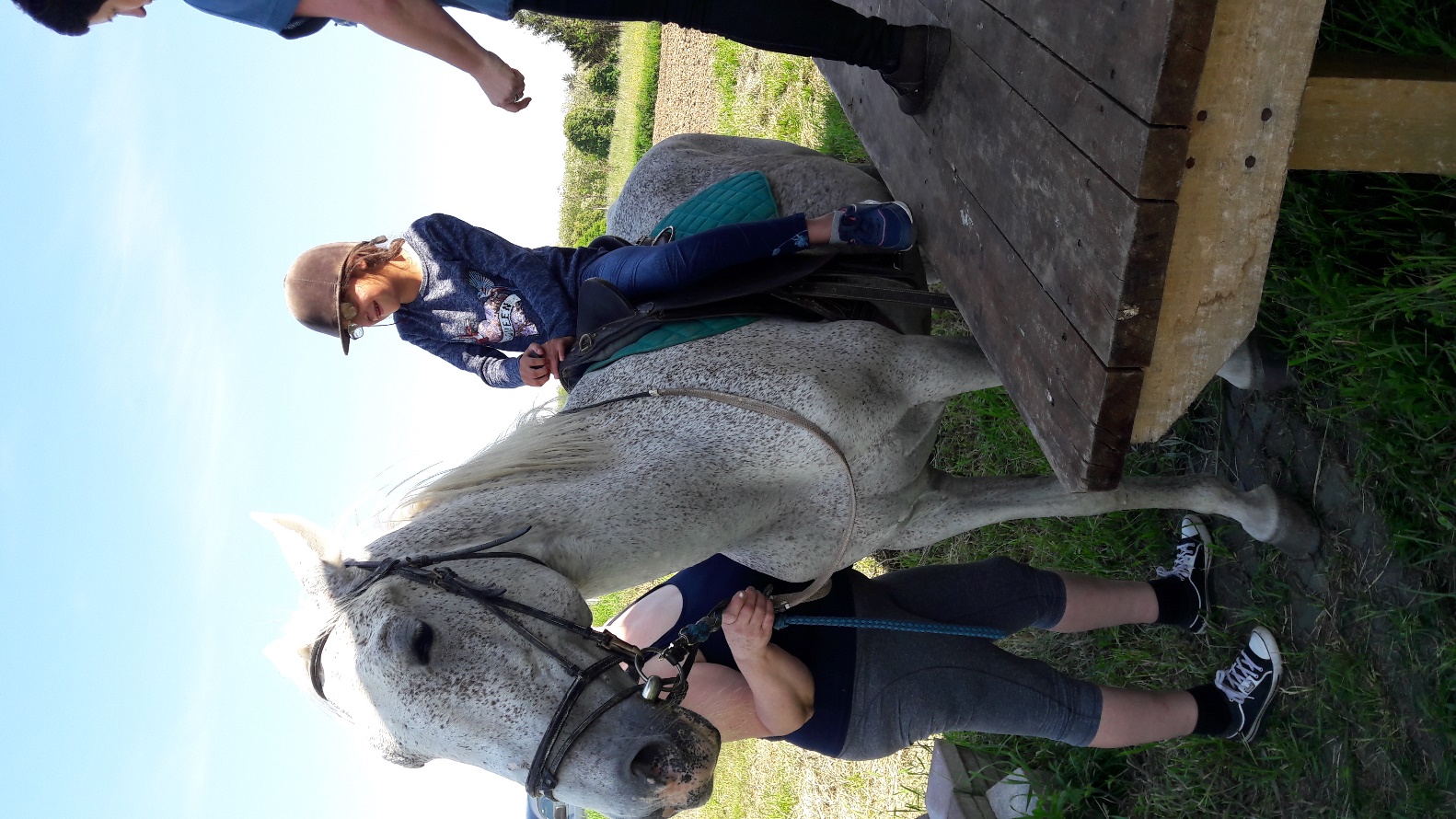 MILENA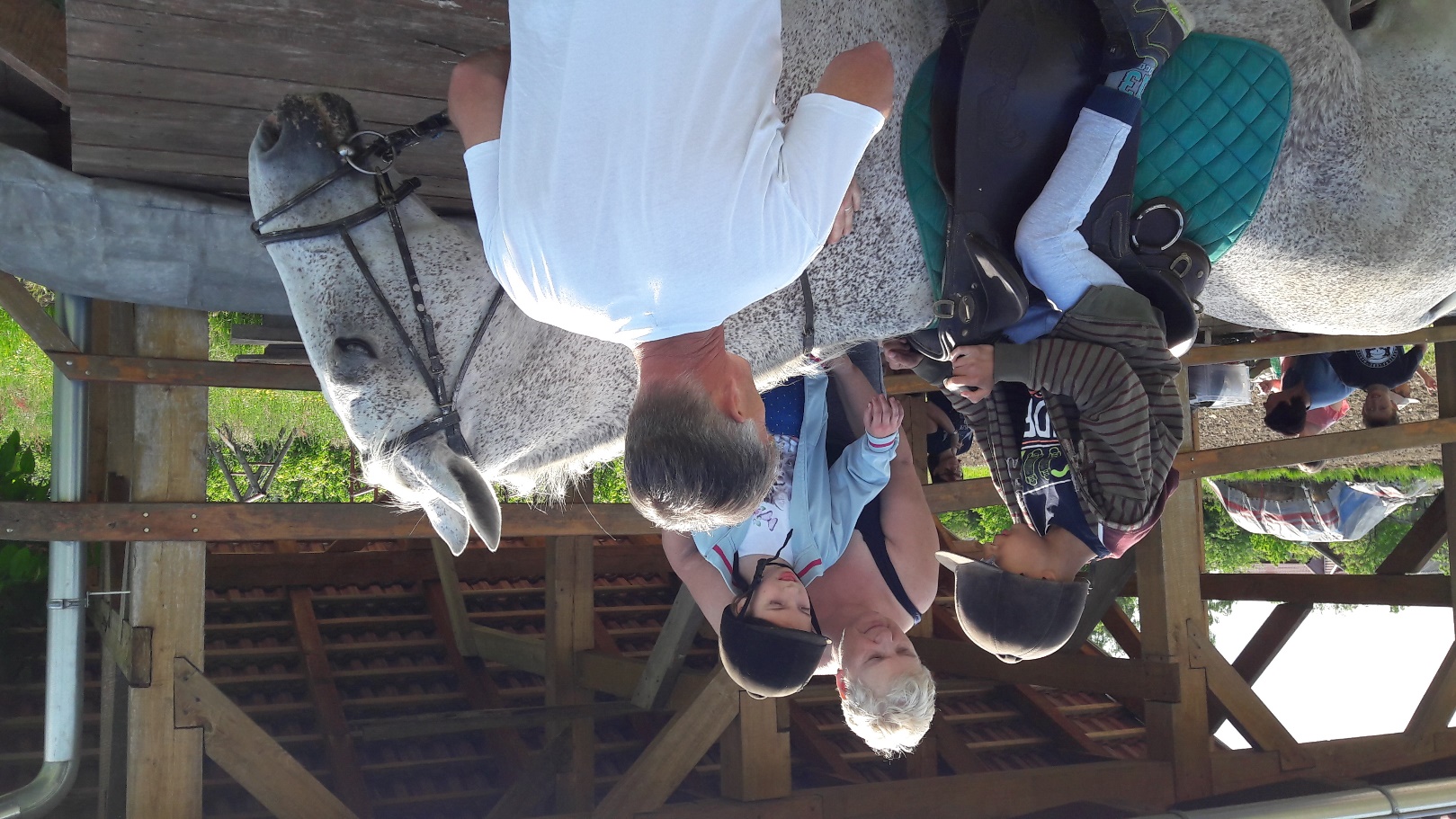 VANESA